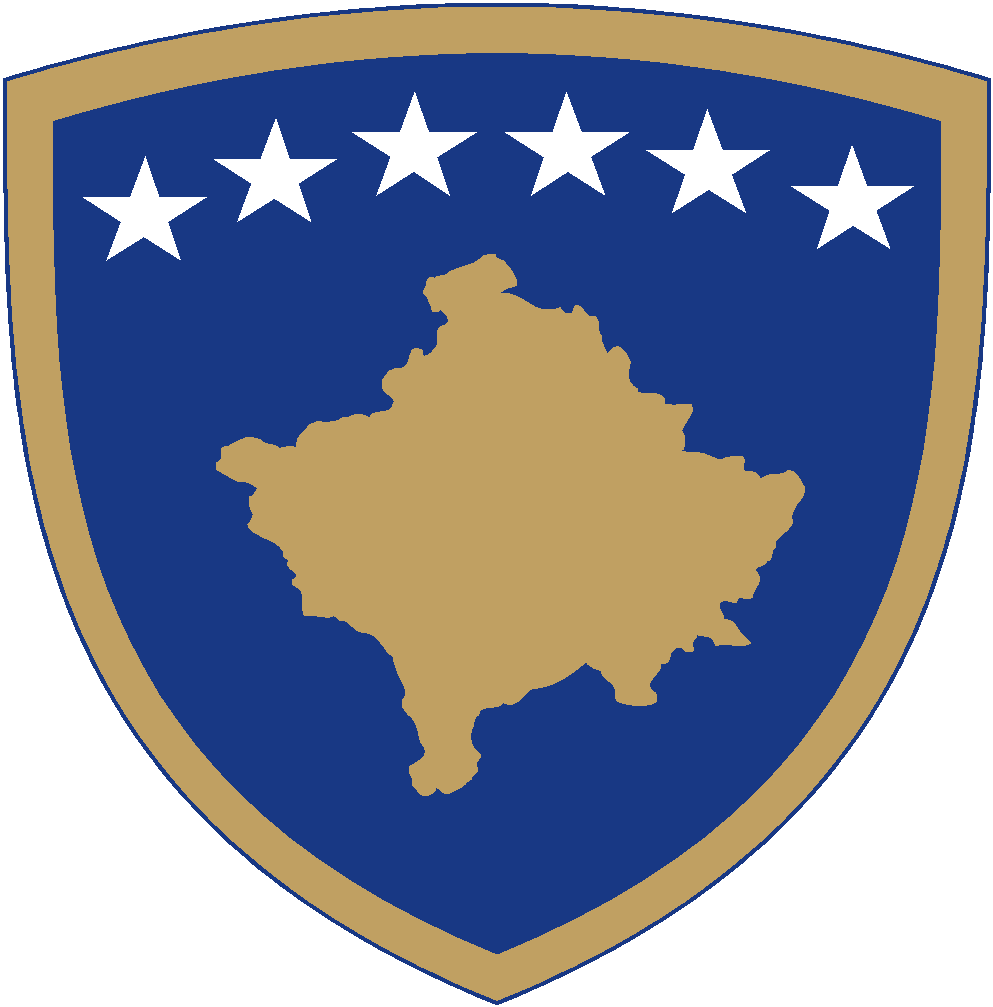 Republika e KosovësRepublika Kosova - Republic of KosovoMinistria e Punëve të Jashtme dhe DiasporësMinistarstvo Inostranih Poslova i DijasporeMinistry of Foreign Affairs and Diaspora__________________________________________________________________________________________Formulari për regjistrimin e qytetarëve të Kosovës Emri dhe mbiemri Numri personal Data dhe vendi i lindjesAdresa e banimitNumri i telefonitE-mail adresaAnëtaret e familjes (Emri, mbiemri, data dhe vendi i lindjes)Anëtaret e familjes (Emri, mbiemri, data dhe vendi i lindjes)Anëtaret e familjes (Emri, mbiemri, data dhe vendi i lindjes)Anëtaret e familjes (Emri, mbiemri, data dhe vendi i lindjes)Anëtaret e familjes (Emri, mbiemri, data dhe vendi i lindjes)Anëtaret e familjes (Emri, mbiemri, data dhe vendi i lindjes)Anëtaret e familjes (Emri, mbiemri, data dhe vendi i lindjes)Anëtaret e familjes (Emri, mbiemri, data dhe vendi i lindjes)